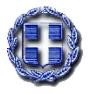 ΕΛΛΗΝΙΚΗ ΔΗΜΟΚΡΑΤΙΑ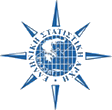 ΕΛΛΗΝΙΚΗ ΣΤΑΤΙΣΤΙΚΗ ΑΡΧΗ	Πειραιάς, 09 Απριλίου 2020ΔΕΛΤΙΟ ΤΥΠΟΥΔΕΙΚΤΗΣ ΒΙΟΜΗΧΑΝΙΚΗΣ ΠΑΡΑΓΩΓΗΣ: Φεβρουάριος 2020, ετήσια μείωση 3,4%Η Ελληνική Στατιστική Αρχή ανακοινώνει τον Δείκτη Βιομηχανικής Παραγωγής, με έτος βάσης 2015=100,0 και μήνα αναφοράς τον Φεβρουάριο 2020, η εξέλιξη του οποίου, σύμφωνα με προσωρινά και διορθωμένα ως προς το πλήθος των εργάσιμων ημερών στοιχεία, έχει ως εξής:Ο Γενικός Δείκτης Βιομηχανικής Παραγωγής του μηνός Φεβρουαρίου 2020, σε σύγκριση με τον αντίστοιχο δείκτη του Φεβρουαρίου 2019, παρουσίασε μείωση 3,4% έναντι αύξησης 1,6% που σημειώθηκε κατά την αντίστοιχη σύγκριση του έτους 2019 με το 2018 (Πίνακας 1).Ο μέσος Γενικός Δείκτης Βιομηχανικής Παραγωγής της περιόδου Ιανουαρίου – Φεβρουαρίου 2020, σε σύγκριση με τον αντίστοιχο δείκτη της περιόδου Ιανουαρίου – Φεβρουαρίου 2019, παρουσίασε μείωση 2,2% (Πίνακας 2).Ο εποχικά διορθωμένος Γενικός Δείκτης Βιομηχανικής Παραγωγής του μηνός Φεβρουαρίου 2020, σε σύγκριση με τον αντίστοιχο δείκτη του Ιανουαρίου 2020, παρουσίασε μείωση 3,6% (Πίνακας 4).Τα γραφήματα που ακολουθούν εμφανίζουν την εξέλιξη του εποχικά και μη εποχικά διορθωμένου Γενικού Δείκτη Βιομηχανικής Παραγωγής, καθώς και τις μηνιαίες μεταβολές του εποχικά διορθωμένου δείκτη.Διευκρινίζεται ότι η χρονοσειρά των εποχικά διορθωμένων δεικτών επαναϋπολογίζεται κάθε φορά που προστίθεται μια νέα παρατήρηση. Ως εκ τούτου, οι εποχικά διορθωμένες σειρές διαφέρουν από τις αντίστοιχες που δημοσιεύτηκαν στο προηγούμενο Δελτίο Τύπου.Εξέλιξη Δείκτη Βιομηχανικής Παραγωγής, μηνός Φεβρουαρίου 2020Ι. Σύγκριση Φεβρουαρίου 2020 με Φεβρουάριο 2019 (Πίνακας 1)Η μείωση του διορθωμένου ως προς το πλήθος των εργάσιμων ημερών Γενικού Δείκτη Βιομηχανικής Παραγωγής κατά 3,4% τον μήνα Φεβρουάριο 2020, σε σύγκριση με τον αντίστοιχο δείκτη του Φεβρουαρίου 2019, προήλθε από τις ακόλουθες μεταβολές των δεικτών των επιμέρους τομέων βιομηχανίας:Από τη μείωση:Κατά 2,1% του Δείκτη Μεταποίησης. Στη μείωση αυτή συνέβαλαν, κυρίως, οι μειώσεις των δεικτών των διψήφιων κλάδων: παραγωγής προϊόντων καπνού, κατασκευής ειδών ένδυσης, βιομηχανίας δέρματος και δερμάτινων ειδών, παραγωγής οπτάνθρακα και προϊόντων διύλισης πετρελαίου, κατασκευής μεταλλικών προϊόντων.Κατά 10,0% του Δείκτη Παροχής Ηλεκτρικού Ρεύματος.Κατά 1,1% του Δείκτη Παροχής Νερού.Από την αύξηση:Κατά 17,7% του Δείκτη Ορυχείων – Λατομείων. Στην αύξηση αυτή συνέβαλαν οι αυξήσεις των δεικτών των διψήφιων κλάδων: εξόρυξης μεταλλευμάτων, λοιπών ορυχείων και λατομείων.ΙΙ. Σύγκριση μέσου δείκτη περιόδου Ιανουαρίου – Φεβρουαρίου 2020 με τον αντίστοιχο της περιόδου Ιανουαρίου – Φεβρουαρίου 2019 (Πίνακας 2)Η μείωση του διορθωμένου ως προς το πλήθος των εργάσιμων ημερών μέσου Γενικού Δείκτη Βιομηχανικής Παραγωγής κατά 2,2% της περιόδου Ιανουαρίου – Φεβρουαρίου 2020, σε σύγκριση με τον αντίστοιχο δείκτη της περιόδου ΙανουαρίουΦεβρουαρίου 2019, προήλθε από τις ακόλουθες μεταβολές των δεικτών των επιμέρους τομέων βιομηχανίας:Από τη μείωση:Κατά 12,7% του Δείκτη Παροχής Ηλεκτρικού Ρεύματος.Κατά 0,8% του Δείκτη Παροχής Νερού.Από την αύξηση:Κατά 21,4% του Δείκτη Ορυχείων – Λατομείων.Κατά 0,8% του Δείκτη Μεταποίησης.ΙΙΙ. Σύγκριση Φεβρουαρίου 2020 με Ιανουάριο 2020 (Πίνακας 4)Η μείωση του εποχικά διορθωμένου Γενικού Δείκτη Βιομηχανικής Παραγωγής κατά 3,6% τον μήνα Φεβρουάριο 2020, σε σύγκριση με τον αντίστοιχο δείκτη του Ιανουαρίου 2020, προήλθε από τις ακόλουθες μεταβολές των δεικτών των επιμέρους τομέων βιομηχανίας:Από τη μείωση:Κατά 0,7% του Δείκτη Ορυχείων – Λατομείων.Κατά 3,6% του Δείκτη Μεταποίησης.Κατά 7,9% του Δείκτη Παροχής Ηλεκτρικού Ρεύματος.Κατά 1,4% του Δείκτη Παροχής Νερού.Το γράφημα που ακολουθεί εμφανίζει την εξέλιξη του Γενικού Δείκτη Βιομηχανικής Παραγωγής και των Δεικτών των Τομέων της Βιομηχανίας.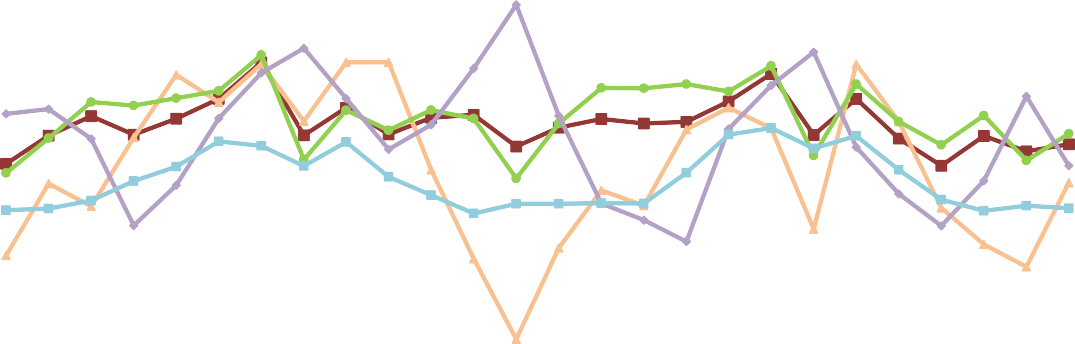 Πίνακας 1. Ετήσιες μεταβολές Δείκτη Βιομηχανικής Παραγωγής(Διορθωμένα στοιχεία, με βάση τον τυπικό μήνα, δηλαδή τον πραγματικό αριθμό εργάσιμων ημερών)Έτος βάσης: 2015=100,0* Προσωρινά στοιχείαΣημείωση : Οι δείκτες δημοσιεύονται με στρογγυλοποίηση δύο δεκαδικών ψηφίων και οι ποσοστιαίες μεταβολές με στρογγυλοποίηση ενός δεκαδικού ψηφίου.Πίνακας 2. Μέσοι δείκτες περιόδου Ιανουαρίου – Φεβρουαρίου και ποσοστιαίες μεταβολές του Δείκτη Βιομηχανικής Παραγωγής(Διορθωμένα στοιχεία, με βάση τον τυπικό μήνα, δηλαδή τον πραγματικό αριθμό εργάσιμων ημερών)Έτος βάσης: 2015=100,0* Προσωρινά στοιχείαΣημείωση : Οι δείκτες δημοσιεύονται με στρογγυλοποίηση δύο δεκαδικών ψηφίων και οι ποσοστιαίες μεταβολές με στρογγυλοποίηση ενός δεκαδικού ψηφίου.Πίνακας 3. Μηνιαία μεταβολή Δείκτη Βιομηχανικής Παραγωγής(Διορθωμένα στοιχεία, με βάση τον τυπικό μήνα, δηλαδή τον πραγματικό αριθμό εργάσιμων ημερών)Έτος βάσης: 2015=100,0* Προσωρινά στοιχεία	**Αναθεωρημένα στοιχείαΣημείωση : Οι δείκτες δημοσιεύονται με στρογγυλοποίηση δύο δεκαδικών ψηφίων και οι ποσοστιαίες μεταβολές με στρογγυλοποίηση ενός δεκαδικού ψηφίου.Πίνακας 4. Μηνιαία μεταβολή εποχικά διορθωμένου Δείκτη Βιομηχανικής ΠαραγωγήςΈτος βάσης: 2015=100,0Σημειώσεις :Οι δείκτες δημοσιεύονται με στρογγυλοποίηση δύο δεκαδικών ψηφίων και οι ποσοστιαίες μεταβολές με στρογγυλοποίηση ενός δεκαδικού ψηφίου.Η χρονοσειρά των εποχικά διορθωμένων δεικτών επαναϋπολογίζεται κάθε φορά που προστίθεται μια νέα παρατήρηση.Για τον συνθετικό δείκτη των κλάδων 05-06-09 δεν γίνεται εποχική διόρθωση, λόγω του γεγονότος ότι καταρτίζεται με πρώτο μήνα αναφοράς τον Ιανουάριο 2015 και δεν υπάρχει επαρκής αριθμός παρατηρήσεων.Πίνακας 5. Εξέλιξη Γενικού Δείκτη Βιομηχανικής Παραγωγής(Διορθωμένα στοιχεία, με βάση τον τυπικό μήνα, δηλαδή τον πραγματικό αριθμό εργάσιμων ημερών)Έτος βάσης: 2015=100,0* Προσωρινά στοιχείαΣημείωση : Οι δείκτες δημοσιεύονται με στρογγυλοποίηση δύο δεκαδικών ψηφίων και οι ποσοστιαίες μεταβολές με στρογγυλοποίηση ενός δεκαδικού ψηφίου.Πίνακας 6. Μηνιαία εξέλιξη εποχικά διορθωμένου Γενικού Δείκτη Βιομηχανικής Παραγωγής και Κύριων Ομάδων Βιομηχανικών ΚλάδωνΈτος βάσης: 2015=100,0Σημειώσεις :Οι δείκτες δημοσιεύονται με στρογγυλοποίηση δύο δεκαδικών ψηφίων και οι ποσοστιαίες μεταβολές με στρογγυλοποίηση ενός δεκαδικού ψηφίου.Οι χρονοσειρές των εποχικά διορθωμένων δεικτών επαναϋπολογίζονται κάθε φορά που προστίθεται μια νέα παρατήρηση. Πληροφορίες για μεθοδολογικά θέματα: Πληροφορίες για παροχή δεδομένων:Διεύθυνση Στατιστικών ΕπιχειρήσεωνΤηλ: 213 135 2022, 2308, 2310Τμήμα Δεικτών Μεταποίησης - Κατασκευών και Βιομηχανικών ΠροϊόντωνE-mail: data.dissem@statistics.grΗ Προϊσταμένη του Τμήματος: Διαμαντάκη ΑικατερίνηΤηλ: 213 135 2056Fax: 213 135 2506E-mail: a.diamantaki@statistics.gr1234567891011121234567891011121220182018201820182018201820182018201820182018201820192019201920192019201920192019201920192019201920202020ΚωδικόςΚ λ ά δ ο ςΦεβρουάριοςΦεβρουάριοςΜεταβολή (%)Μεταβολή (%)ΚωδικόςΚ λ ά δ ο ς2020*2019*20182020/20192019/2018ΓΕΝΙΚΟΣ ΔΕΙΚΤΗΣΓΕΝΙΚΟΣ ΔΕΙΚΤΗΣ102,95106,59104,86-3,41,6ΒΟΡΥΧΕΙΑ – ΛΑΤΟΜΕΙΑ94,5980,3494,3617,7-14,905-06-09Εξόρυξη άνθρακα και λιγνίτη - Άντληση αργού πετρελαίου και φυσικού αερίου - Υποστηρικτικές δραστηριότητες εξόρυξης29,5478,4986,13-62,4-8,907Εξόρυξη μεταλλευμάτων137,41101,09139,6735,9-27,608Λοιπά ορυχεία και λατομεία89,4373,4879,9821,7-8,1ΓΜΕΤΑΠΟΙΗΣΗ105,29107,54104,31-2,13,110Βιομηχανία τροφίμων98,6196,7396,601,90,111Ποτοποιία87,4985,6088,632,2-3,412Παραγωγή προϊόντων καπνού82,47103,6268,28-20,451,813Παραγωγή κλωστοϋφαντουργικών υλών100,33107,11116,68-6,3-8,214Κατασκευή ειδών ένδυσης76,2284,0690,19-9,3-6,815Βιομηχανία δέρματος και δερμάτινων ειδών120,82138,71146,71-12,9-5,516Βιομηχανία ξύλου και κατασκευής προϊόντων από ξύλο και φελλό108,0993,1299,5116,1-6,417Χαρτοποιία και κατασκευή χάρτινων προϊόντων105,04104,92111,500,1-5,918Εκτυπώσεις και αναπαραγωγή προεγγεγραμμένων μέσων98,64102,3495,69-3,66,919Παραγωγή οπτάνθρακα και προϊόντων διύλισης πετρελαίου94,95113,33116,58-16,2-2,820Παραγωγή χημικών ουσιών και προϊόντων129,20126,03122,892,52,521Παραγωγή βασικών φαρμακευτικών προϊόντων και φαρμακευτικών σκευασμάτων169,11147,97129,6314,314,122Κατασκευή προϊόντων από ελαστικό (καουτσούκ) και πλαστικές ύλες114,00117,27110,24-2,86,423Παραγωγή άλλων μη μεταλλικών ορυκτών προϊόντων99,6398,96105,580,7-6,324Παραγωγή βασικών μετάλλων124,05129,70114,71-4,413,125Κατασκευή μεταλλικών προϊόντων110,60120,36114,21-8,15,426Κατασκευή ηλεκτρονικών υπολογιστών, ηλεκτρονικών και οπτικών προϊόντων160,17144,7787,3310,665,827Κατασκευή ηλεκτρολογικού εξοπλισμού99,21101,45100,75-2,20,728Κατασκευή μηχανημάτων και ειδών εξοπλισμού π.δ.κ.α.110,44102,9690,457,313,829Κατασκευή μηχανοκίνητων οχημάτων, ρυμουλκούμενων και ημιρυμουλκούμενων οχημάτων77,4973,4479,515,5-7,630Κατασκευή λοιπού εξοπλισμού μεταφορών43,3733,9339,7327,8-14,631Κατασκευή επίπλων105,0795,1996,4610,4-1,332Άλλες μεταποιητικές δραστηριότητες103,33105,8588,94-2,419,033Επισκευή και εγκατάσταση μηχανημάτων και εξοπλισμού87,1382,8376,475,28,3ΔΠΑΡΟΧΗ ΗΛΕΚΤΡΙΚΟΥ ΡΕΥΜΑΤΟΣ98,33109,21110,67-10,0-1,335Παροχή ηλεκτρικού ρεύματος98,33109,21110,67-10,0-1,3ΕΠΑΡΟΧΗ ΝΕΡΟΥ88,9989,9588,94-1,11,136Συλλογή, επεξεργασία και παροχή νερού88,9989,9588,94-1,11,1ΚΥΡΙΕΣ ΟΜΑΔΕΣ ΒΙΟΜΗΧΑΝΙΚΩΝ ΚΛΑΔΩΝΚΥΡΙΕΣ ΟΜΑΔΕΣ ΒΙΟΜΗΧΑΝΙΚΩΝ ΚΛΑΔΩΝ1Ενέργεια96,21108,50110,29-11,3-1,62Ενδιάμεσα αγαθά108,43107,63107,990,7-0,33Κεφαλαιουχικά αγαθά107,55104,9390,752,515,64Διαρκή καταναλωτικά αγαθά93,8288,4594,096,1-6,05Μη διαρκή καταναλωτικά αγαθά106,10104,81100,151,24,7ΚωδικόςΚ λ ά δ ο ςΜέσοι δείκτες περιόδου Ιαν.– Φεβρ.Μέσοι δείκτες περιόδου Ιαν.– Φεβρ.Μέσοι δείκτες περιόδου Ιαν.– Φεβρ.Μεταβολή (%)Μεταβολή (%)ΚωδικόςΚ λ ά δ ο ς2020*2019*20182020/20192019/2018ΓΕΝΙΚΟΣ ΔΕΙΚΤΗΣΓΕΝΙΚΟΣ ΔΕΙΚΤΗΣ102,21104,55101,79-2,22,7ΒΟΡΥΧΕΙΑ – ΛΑΤΟΜΕΙΑ85,4170,3886,5621,4-18,705-06-09Εξόρυξη άνθρακα και λιγνίτη - Άντληση αργού πετρελαίου και φυσικού αερίου - Υποστηρικτικές δραστηριότητες εξόρυξης31,8854,8963,29-41,9-13,307Εξόρυξη μεταλλευμάτων129,0795,91133,5234,6-28,208Λοιπά ορυχεία και λατομεία78,2663,8773,8222,5-13,5ΓΜΕΤΑΠΟΙΗΣΗ102,34101,52100,500,81,010Βιομηχανία τροφίμων98,1993,9795,724,5-1,811Ποτοποιία80,7775,9178,896,4-3,812Παραγωγή προϊόντων καπνού88,08107,0172,35-17,747,913Παραγωγή κλωστοϋφαντουργικών υλών97,5298,46109,29-1,0-9,914Κατασκευή ειδών ένδυσης73,9981,5488,11-9,3-7,515Βιομηχανία δέρματος και δερμάτινων ειδών99,02110,33115,92-10,3-4,816Βιομηχανία ξύλου και κατασκευής προϊόντων από ξύλο και φελλό95,9579,3984,8020,9-6,417Χαρτοποιία και κατασκευή χάρτινων προϊόντων104,43102,28106,532,1-4,018Εκτυπώσεις και αναπαραγωγή προεγγεγραμμένων μέσων99,8194,9691,895,13,319Παραγωγή οπτάνθρακα και προϊόντων διύλισης πετρελαίου99,64111,73117,38-10,8-4,820Παραγωγή χημικών ουσιών και προϊόντων121,23116,52110,224,05,721Παραγωγή βασικών φαρμακευτικών προϊόντων και φαρμακευτικών σκευασμάτων156,06142,76118,639,320,322Κατασκευή προϊόντων από ελαστικό (καουτσούκ) και πλαστικές ύλες109,60112,02106,12-2,25,623Παραγωγή άλλων μη μεταλλικών ορυκτών προϊόντων96,9789,95101,187,8-11,124Παραγωγή βασικών μετάλλων122,82128,43117,08-4,49,725Κατασκευή μεταλλικών προϊόντων106,44105,40102,631,02,726Κατασκευή ηλεκτρονικών υπολογιστών, ηλεκτρονικών και οπτικών προϊόντων144,57124,1888,7716,439,927Κατασκευή ηλεκτρολογικού εξοπλισμού90,3787,4895,503,3-8,428Κατασκευή μηχανημάτων και ειδών εξοπλισμού π.δ.κ.α.95,0088,3383,887,65,329Κατασκευή μηχανοκίνητων οχημάτων, ρυμουλκούμενων και ημιρυμουλκούμενων οχημάτων65,8860,9581,308,1-25,030Κατασκευή λοιπού εξοπλισμού μεταφορών35,1331,9941,489,8-22,931Κατασκευή επίπλων92,9778,5279,5318,4-1,332Άλλες μεταποιητικές δραστηριότητες92,6694,3691,21-1,83,533Επισκευή και εγκατάσταση μηχανημάτων και εξοπλισμού78,9472,6373,818,7-1,6ΔΠΑΡΟΧΗ ΗΛΕΚΤΡΙΚΟΥ ΡΕΥΜΑΤΟΣ105,89121,32110,15-12,710,135Παροχή ηλεκτρικού ρεύματος105,89121,32110,15-12,710,1ΕΠΑΡΟΧΗ ΝΕΡΟΥ89,2789,9588,75-0,81,436Συλλογή, επεξεργασία και παροχή νερού89,2789,9588,75-0,81,4ΚΥΡΙΕΣ ΟΜΑΔΕΣ ΒΙΟΜΗΧΑΝΙΚΩΝ ΚΛΑΔΩΝΚΥΡΙΕΣ ΟΜΑΔΕΣ ΒΙΟΜΗΧΑΝΙΚΩΝ ΚΛΑΔΩΝ1Ενέργεια102,14115,02110,21-11,24,42Ενδιάμεσα αγαθά103,94100,74103,243,2-2,43Κεφαλαιουχικά αγαθά98,2890,7284,678,37,14Διαρκή καταναλωτικά αγαθά83,6975,2781,5711,2-7,75Μη διαρκή καταναλωτικά αγαθά102,91100,0096,022,94,1ΚωδικόςΚ λ ά δ ο ςΦεβρουάριοςΙανουάριοςΜεταβολή (%)ΚωδικόςΚ λ ά δ ο ς2020*2020**Φεβρ. 2020 / Ιαν. 2020ΓΕΝΙΚΟΣ ΔΕΙΚΤΗΣΓΕΝΙΚΟΣ ΔΕΙΚΤΗΣ102,95101,461,5ΒΟΡΥΧΕΙΑ – ΛΑΤΟΜΕΙΑ94,5976,2224,105-06-09Εξόρυξη άνθρακα και λιγνίτη - Άντληση αργού πετρελαίου και φυσικού αερίου - Υποστηρικτικές δραστηριότητες εξόρυξης29,5434,23-13,707Εξόρυξη μεταλλευμάτων137,41120,7313,808Λοιπά ορυχεία και λατομεία89,4367,0833,3ΓΜΕΤΑΠΟΙΗΣΗ105,2999,395,910Βιομηχανία τροφίμων98,6197,770,911Ποτοποιία87,4974,0418,212Παραγωγή προϊόντων καπνού82,4793,68-12,013Παραγωγή κλωστοϋφαντουργικών υλών100,3394,725,914Κατασκευή ειδών ένδυσης76,2271,776,215Βιομηχανία δέρματος και δερμάτινων ειδών120,8277,2256,516Βιομηχανία ξύλου και κατασκευής προϊόντων από ξύλο και φελλό108,0983,8229,017Χαρτοποιία και κατασκευή χάρτινων προϊόντων105,04103,821,218Εκτυπώσεις και αναπαραγωγή προεγγεγραμμένων μέσων98,64100,98-2,319Παραγωγή οπτάνθρακα και προϊόντων διύλισης πετρελαίου94,95104,32-9,020Παραγωγή χημικών ουσιών και προϊόντων129,20113,2514,121Παραγωγή βασικών φαρμακευτικών προϊόντων και φαρμακευτικών σκευασμάτων169,11143,0118,222Κατασκευή προϊόντων από ελαστικό (καουτσούκ) και πλαστικές ύλες114,00105,198,423Παραγωγή άλλων μη μεταλλικών ορυκτών προϊόντων99,6394,315,624Παραγωγή βασικών μετάλλων124,05121,592,025Κατασκευή μεταλλικών προϊόντων110,60102,278,226Κατασκευή ηλεκτρονικών υπολογιστών, ηλεκτρονικών και οπτικών προϊόντων160,17128,9824,227Κατασκευή ηλεκτρολογικού εξοπλισμού99,2181,5321,728Κατασκευή μηχανημάτων και ειδών εξοπλισμού π.δ.κ.α.110,4479,5638,829Κατασκευή μηχανοκίνητων οχημάτων, ρυμουλκούμενων και ημιρυμουλκούμενων οχημάτων77,4954,2742,830Κατασκευή λοιπού εξοπλισμού μεταφορών43,3726,8961,331Κατασκευή επίπλων105,0780,8829,932Άλλες μεταποιητικές δραστηριότητες103,3382,0026,033Επισκευή και εγκατάσταση μηχανημάτων και εξοπλισμού87,1370,7523,2ΔΠΑΡΟΧΗ ΗΛΕΚΤΡΙΚΟΥ ΡΕΥΜΑΤΟΣ98,33113,46-13,335Παροχή ηλεκτρικού ρεύματος98,33113,46-13,3ΕΠΑΡΟΧΗ ΝΕΡΟΥ88,9989,56-0,636Συλλογή, επεξεργασία και παροχή νερού88,9989,56-0,6ΚΥΡΙΕΣ ΟΜΑΔΕΣ ΒΙΟΜΗΧΑΝΙΚΩΝ ΚΛΑΔΩΝΚΥΡΙΕΣ ΟΜΑΔΕΣ ΒΙΟΜΗΧΑΝΙΚΩΝ ΚΛΑΔΩΝ1Ενέργεια96,21108,06-11,02Ενδιάμεσα αγαθά108,4399,469,03Κεφαλαιουχικά αγαθά107,5589,0020,84Διαρκή καταναλωτικά αγαθά93,8273,5527,65Μη διαρκή καταναλωτικά αγαθά106,1099,726,4ΚωδικόςΚ λ ά δ ο ςΦεβρουάριοςΙανουάριοςΜεταβολή (%)ΚωδικόςΚ λ ά δ ο ς20202020Φεβρ. 2020 / Ιαν. 2020ΓΕΝΙΚΟΣ ΔΕΙΚΤΗΣΓΕΝΙΚΟΣ ΔΕΙΚΤΗΣ105,92109,90-3,6ΒΟΡΥΧΕΙΑ – ΛΑΤΟΜΕΙΑ104,16104,86-0,705-06-09Εξόρυξη άνθρακα και λιγνίτη - Άντληση αργού πετρελαίου και φυσικού αερίου - Υποστηρικτικές δραστηριότητες εξόρυξης---07Εξόρυξη μεταλλευμάτων145,17145,64-0,308Λοιπά ορυχεία και λατομεία106,97101,435,5ΓΜΕΤΑΠΟΙΗΣΗ109,33113,43-3,610Βιομηχανία τροφίμων104,97107,90-2,711Ποτοποιία100,67104,79-3,912Παραγωγή προϊόντων καπνού88,03103,76-15,213Παραγωγή κλωστοϋφαντουργικών υλών101,24104,30-2,914Κατασκευή ειδών ένδυσης83,0384,27-1,515Βιομηχανία δέρματος και δερμάτινων ειδών96,2599,07-2,816Βιομηχανία ξύλου και κατασκευής προϊόντων από ξύλο και φελλό118,88127,21-6,617Χαρτοποιία και κατασκευή χάρτινων προϊόντων101,87105,94-3,818Εκτυπώσεις και αναπαραγωγή προεγγεγραμμένων μέσων101,04117,25-13,819Παραγωγή οπτάνθρακα και προϊόντων διύλισης πετρελαίου92,97104,90-11,420Παραγωγή χημικών ουσιών και προϊόντων125,86130,49-3,521Παραγωγή βασικών φαρμακευτικών προϊόντων και φαρμακευτικών σκευασμάτων169,24160,365,522Κατασκευή προϊόντων από ελαστικό (καουτσούκ) και πλαστικές ύλες110,63112,03-1,223Παραγωγή άλλων μη μεταλλικών ορυκτών προϊόντων110,49121,80-9,324Παραγωγή βασικών μετάλλων122,42125,77-2,725Κατασκευή μεταλλικών προϊόντων116,55128,77-9,526Κατασκευή ηλεκτρονικών υπολογιστών, ηλεκτρονικών και οπτικών προϊόντων166,75162,332,727Κατασκευή ηλεκτρολογικού εξοπλισμού100,1599,970,228Κατασκευή μηχανημάτων και ειδών εξοπλισμού π.δ.κ.α.115,05116,19-1,029Κατασκευή μηχανοκίνητων οχημάτων, ρυμουλκούμενων και ημιρυμουλκούμενων οχημάτων89,34100,96-11,530Κατασκευή λοιπού εξοπλισμού μεταφορών64,6751,5225,531Κατασκευή επίπλων128,80141,60-9,032Άλλες μεταποιητικές δραστηριότητες112,67103,678,733Επισκευή και εγκατάσταση μηχανημάτων και εξοπλισμού96,3996,94-0,6ΔΠΑΡΟΧΗ ΗΛΕΚΤΡΙΚΟΥ ΡΕΥΜΑΤΟΣ95,59103,80-7,935Παροχή ηλεκτρικού ρεύματος95,59103,80-7,9ΕΠΑΡΟΧΗ ΝΕΡΟΥ96,1497,47-1,436Συλλογή, επεξεργασία και παροχή νερού96,1497,47-1,4ΚΥΡΙΕΣ ΟΜΑΔΕΣ ΒΙΟΜΗΧΑΝΙΚΩΝ ΚΛΑΔΩΝΚΥΡΙΕΣ ΟΜΑΔΕΣ ΒΙΟΜΗΧΑΝΙΚΩΝ ΚΛΑΔΩΝ1Ενέργεια95,56100,82-5,22Ενδιάμεσα αγαθά110,85114,43-3,13Κεφαλαιουχικά αγαθά116,42121,10-3,94Διαρκή καταναλωτικά αγαθά109,57115,51-5,15Μη διαρκή καταναλωτικά αγαθά111,65114,13-2,2Έτος και μήναςΈτος και μήναςΓενικός ΔείκτηςΜεταβολή (%) από μήνα σε μήνα(μηνιαίες μεταβολές)Μεταβολή (%) με αντίστοιχο δείκτη προηγούμενου έτους (ετήσιες μεταβολές)Μέσος δείκτης δωδεκαμήνου (κινητός μέσος)Μεταβολή (%) μέσου δείκτη δωδεκαμήνου με αντίστοιχο δείκτη προηγούμενουδωδεκαμήνου(μέσες ετήσιες μεταβολές)2018:198,71-7,7-0,4106,503,422104,866,2-0,7106,442,533109,144,10,8106,521,944105,08-3,73,2106,792,255108,563,31,0106,881,866112,904,01,3107,001,577120,867,03,5107,341,688104,96-13,2-0,3107,321,299110,955,73,3107,621,31010105,16-5,20,004107,621,21111108,753,45,2108,071,51212109,380,62,3108,281,6Μέσος ετήσιοςΜέσος ετήσιος108,282019*:1102,52-6,33,9108,592,022106,594,01,6108,742,233108,461,8-0,6108,682,044107,51-0,92,3108,882,055107,860,3-0,6108,821,866112,344,1-0,5108,781,777118,385,4-2,1108,571,188104,97-11,30,01108,571,299112,897,51,8108,731,01010104,20-7,7-0,9108,651,0111198,30-5,7-9,6107,78-0,31212104,796,6-4,2107,40-0,8Μέσος ετήσιοςΜέσος ετήσιος107,402020*:1101,46-3,2-1,0107,31-1,222102,951,5-3,4107,01-1,6Έτος και μήναςΈτος και μήναςΓενικός ΔείκτηςΓενικός ΔείκτηςΕνέργειαΕνέργειαΕνδιάμεσα αγαθάΕνδιάμεσα αγαθάΚεφαλαιουχικά αγαθάΚεφαλαιουχικά αγαθάΔιαρκή καταναλωτικάαγαθάΔιαρκή καταναλωτικάαγαθάΜη διαρκήκαταναλωτικά αγαθάΜη διαρκήκαταναλωτικά αγαθάΈτος και μήναςΈτος και μήναςΔείκτηςΜηνιαία μεταβολή (%)ΔείκτηςΜηνιαία μεταβολή (%)ΔείκτηςΜηνιαία μεταβολή (%)ΔείκτηςΜηνιαία μεταβολή (%)ΔείκτηςΜηνιαία μεταβολή (%)ΔείκτηςΜηνιαία μεταβολή (%)2018:1107,13-1,0103,49-3,8113,010,7111,1310,6110,77-2,0105,72-1,822107,760,6109,445,7110,78-2,0100,15-9,9108,42-2,1105,35-0,333108,390,6113,944,1108,15-2,4102,282,1105,57-2,6103,62-1,644106,73-1,5107,77-5,4110,982,6110,327,9107,091,4101,22-2,355107,761,0109,561,7109,73-1,1106,07-3,9106,53-0,5104,553,366107,28-0,4107,60-1,8109,780,04103,56-2,4109,382,7105,841,277109,261,8106,66-0,9113,943,8106,592,9101,93-6,8109,853,888108,01-1,1109,342,5113,88-0,04105,63-0,9103,351,4102,71-6,599108,050,04111,912,4109,94-3,5107,712,099,63-3,6102,45-0,31010107,41-0,6108,04-3,5108,50-1,3104,34-3,1100,440,8106,964,41111112,674,9112,464,1111,482,7110,245,798,55-1,9115,197,71212110,44-2,0111,46-0,9108,88-2,3107,19-2,8105,797,4111,51-3,2Μέσος ετήσιοςΜέσος ετήσιος108,41108,41109,31109,31110,75110,75106,27106,27104,79104,79106,25106,252019:1110,00-0,4113,682,0107,46-1,3105,88-1,298,69-6,7109,19-2,122109,39-0,6107,71-5,2109,742,1114,107,8102,674,0110,241,033107,70-1,5100,97-6,3112,472,5112,66-1,399,50-3,1111,230,944108,590,8103,772,8112,43-0,04109,66-2,7105,826,4111,290,155106,35-2,198,97-4,6110,20-2,0109,24-0,4105,76-0,1111,560,266107,431,0105,146,2109,36-0,8110,641,3105,47-0,3107,94-3,277106,86-0,5101,77-3,2108,60-0,7111,260,6110,434,7110,312,288108,141,2108,066,2107,91-0,6111,320,1102,89-6,8107,84-2,299109,461,2102,84-4,8111,453,3116,034,2108,735,7114,205,91010106,62-2,698,74-4,0111,15-0,3114,60-1,2110,131,3110,34-3,41111102,32-4,090,68-8,2108,15-2,7110,81-3,3114,554,0108,98-1,21212105,793,495,345,1109,511,2115,694,4106,33-7,2112,883,6Μέσος ετήσιοςΜέσος ετήσιος107,39107,39102,31102,31109,87109,87111,83111,83105,91105,91110,50110,502020:1109,903,9100,825,7114,434,5121,104,7115,518,6114,131,122105,92-3,695,56-5,2110,85-3,1116,42-3,9109,57-5,1111,65-2,2MΕΘΟΔΟΛΟΓΙΚΕΣ ΣΗΜΕΙΩΣΕΙΣΓενικάΟ Δείκτης Βιομηχανικής Παραγωγής, στην Ελλάδα, καταρτίζεται από την Ελληνική Στατιστική Αρχή (ΕΛΣΤΑΤ) από το έτος 1959 και εξής.Σκοπός του δείκτηΣκοπός του δείκτη είναι η σύγκριση του μεγέθους (όγκου) της εκάστοτε τρέχουσας μηνιαίας παραγωγής στους κλάδους ορυχείων – λατομείων, μεταποιητικών βιομηχανιών και παροχής ηλεκτρικού ρεύματος και νερού, προς την αντίστοιχη παραγωγή μιας δεδομένης σταθερής περιόδου, η οποία λαμβάνεται ως βάση. Ο Δείκτης Βιομηχανικής Παραγωγής δείχνει την εξέλιξη της προστιθέμενης αξίας κόστους συντελεστών παραγωγής, σε σταθερές τιμές.Νομικό πλαίσιοΟ Δείκτης Βιομηχανικής Παραγωγής καταρτίζεται στο πλαίσιο εφαρμογής του Κανονισμού (ΕΚ) του Συμβουλίου 1165/1998 «περί βραχυπρόθεσμων στατιστικών». Επιπλέον, ο εν λόγω δείκτης καταρτίζεται στο πλαίσιο εφαρμογής του Κανονισμού (ΕΚ) 1893/2006 του Ευρωπαϊκού Κοινοβουλίου και του Συμβουλίου, του Κανονισμού (ΕΚ) 656/2007 της Επιτροπής και του Κανονισμού (ΕΚ) 451/2008 του Συμβουλίου.Περίοδος αναφοράςΜήνας.Έτος βάσης2015=100,0.ΑναθεώρησηΟ Δείκτης Βιομηχανικής Παραγωγής είναι δείκτης σταθερής βάσης. Η τελευταία αναθεώρηση του δείκτη με το νέο έτος βάσης 2015 (2015=100,0) έγινε στο πλαίσιο εφαρμογής του Κανονισμού (ΕΚ) του Συμβουλίου 1165/1998«περί βραχυπρόθεσμων στατιστικών». Οι βραχυχρόνιοι δείκτες αναθεωρούνται κάθε πέντε (5) έτη, και συγκεκριμένα σε ημερολογιακά έτη που λήγουν σε 0 ή 5.Στατιστικές ταξινομήσειςΣε επίπεδο κλάδων οικονομικών δραστηριοτήτων, χρησιμοποιείται η στατιστική ταξινόμηση οικονομικών δραστηριοτήτων NACE Αναθ. 2 της ΕΕ (Κανονισμός 1893/2006), ενώ σε επίπεδο κύριων ομάδων βιομηχανικών κλάδων, η ομαδοποίηση των διψήφιων και τριψήφιων κλάδων της ταξινόμησης NACE Αναθ. 2 γίνεται σύμφωνα με τον Κανονισμό 656/2007 της Επιτροπής. Σε επίπεδο προϊόντων, χρησιμοποιείται η στατιστική ταξινόμηση CPA 2008 της ΕΕ (Κανονισμός 451/2008).Γεωγραφική κάλυψηΤο σύνολο της Χώρας.Κάλυψη κλάδων οικονομικώνδραστηριοτήτωνΟ δείκτης καλύπτει όλους τους τομείς της βιομηχανίας, τις κύριες ομάδες βιομηχανικών κλάδων καθώς και όλα τα επίπεδα κλάδων οικονομικών δραστηριοτήτων.ΔιενεργούμενηέρευναΤα στοιχεία συγκεντρώνονται από δείγμα 1.263 επιχειρήσεων. Τα ερευνώμενα προϊόντα ανέρχονται σε 325 και η μέτρησή τους γίνεται είτε σε φυσικές μονάδες παραγωγής ή σε αξία παραγωγής ή σε αξία πωλήσεων, ανάλογα με τις σχετικές προδιαγραφές για κάθε κλάδο οικονομικής δραστηριότητας.Εποχική διόρθωσηΕποχική διόρθωση είναι η διαδικασία απαλοιφής της επίδρασης της εποχικότητας (δηλαδή της επίδρασης μηνιαίων γεγονότων, π.χ. εορτές, τουριστική περίοδος κλπ.) στη χρονοσειρά δεδομένων για τη βελτίωση της συγκρισιμότητας μεταξύ των περιόδων αναφοράς των δεδομένων. Η εποχική διόρθωση του δείκτη πραγματοποιείται με την εφαρμογή της μεθόδου TRAMO-SEATS και με τη χρήση του λογισμικού JDemetra+ 2.0.0. Για την εποχική διόρθωση του Δείκτη Βιομηχανικής Παραγωγής σε επίπεδο διψήφιου κλάδου της NACE Αναθ.2, σε επίπεδο τομέων (Β – Ορυχεία και Λατομεία, Γ – Μεταποιητικές Βιομηχανίες, Δ – Ηλεκτρισμός και Ε – Παροχή Νερού) και σε επίπεδο κύριων ομάδων βιομηχανικών κλάδων (MIGs), εφαρμόζεται η άμεση μέθοδος (direct approach), δηλαδή η κάθε χρονολογική σειρά διορθώνεται εποχικά, ανεξάρτητα από τις υπόλοιπες. Για τον Γενικό Δείκτη Βιομηχανικής Παραγωγής εφαρμόζεται η έμμεση μέθοδος (indirect approach), δηλαδή ο εποχικά διορθωμένος Γενικός Δείκτης προκύπτει από τη σύνθεση των εποχικά διορθωμένων δεικτών των κύριων ομάδων βιομηχανικών κλάδων (MIGs) με την εφαρμογή κατάλληλων σταθμίσεων.Δημοσίευση στοιχείωνΤα στοιχεία του αναθεωρημένου Δείκτη Βιομηχανικής Παραγωγής με νέο έτος βάσης 2015 (2015=100,0) δημοσιεύονται από τον Ιούλιο 2019, με πρώτο μήνα αναφοράς τον Μάιο 2019. Η διάθεση των χρονοσειρών του δείκτη με το ίδιο έτος βάσης (2015) γίνεται, αναδρομικά, από τον Ιανουάριο του 2000.ΠαραπομπέςΠερισσότερες πληροφορίες σχετικά με τη μεθοδολογία κατάρτισης και υπολογισμού του Δείκτη Βιομηχανικής Παραγωγής, καθώς και στοιχεία χρονολογικών σειρών, διατίθενται στην ιστοσελίδα της ΕΛΣΤΑΤ(http://www.statistics.gr/el/statistics/-/publication/DKT21/-).